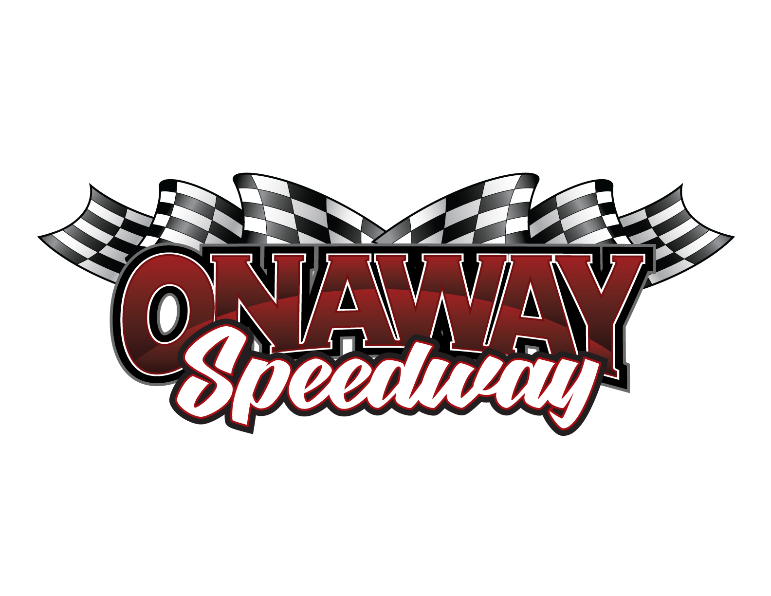 Driver Information SheetDriver Name________________________________________Car#_____________Transponder #_____________________________Class (Circle one)  Mini Wedge  FWD    ABC    MOD   LMRacing Accomplishments______________________________________________________________________________________________________________________________________________________________________________________________________________________________________________________________Sponsors________________________________________________________________________________________________________________________________________________________________________________________________________________________________________________________________________________________________________________________________________Misc. Info about yourself you’d like mentioned______________________________________________________________________________________________________________________________________________________________________________________________________________________________________________________________________________________________________________________________________